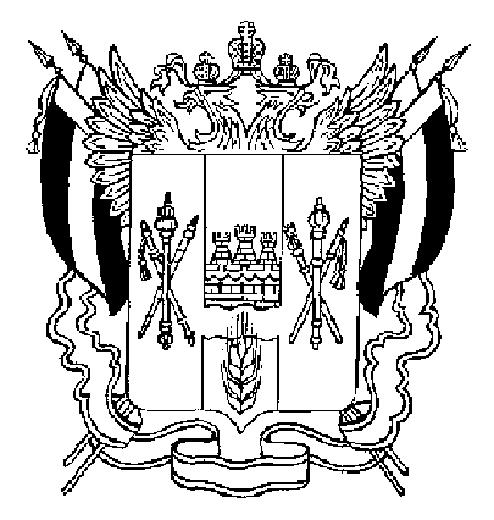 АДМИНИСТРАЦИЯ ВЕСЕЛОВСКОГО  СЕЛЬСКОГО ПОСЕЛЕНИЯ ВЕСЕЛОВСКОГО РАЙОНА  РОСТОВСКОЙ  ОБЛАСТИ ПОСТАНОВЛЕНИЕ25 апреля 2023 года                          № 59	п. ВеселыйОб утверждении Программыкомплексного развития системкоммунальной инфраструктурымуниципального образования «Веселовское сельское поселение»Веселовского района Ростовской областина 2023-2030 годы               В соответствии с Федеральным законом от 06 октября 2003 г. № 131-ФЗ «Об общих принципах организации местного самоуправления в Российской Федерации», Постановлением Правительства РФ от 14 июня 2013г. № 502 «Об утверждении требований к программам комплексного развития систем коммунальной инфраструктуры поселений, городских округов», руководствуясь Уставом муниципального образования «Веселовское сельское поселение»,                                                 ПОСТАНОВЛЯЮ:        1. Утвердить Программу комплексного развития систем коммунальной инфраструктуры муниципального образования «Веселовское сельское поселение» Веселовского района Ростовской области на 2023-2030 годы, согласно приложению.        2. Установить, что в ходе реализации программы ежегодной корректировке подлежат мероприятия и объемы их финансирования, с учетом возможностей средств  бюджета поселения.                 3. Постановление вступает в силу со дня официального обнародования.       4. Контроль за выполнением настоящего постановления возлагаю на себя. Глава АдминистрацииВеселовского сельского поселения		              	       К.А.ФедорченкоПриложение к постановлениюадминистрации Веселовского сельского поселенияот 25.04.2023г. № 25ПаспортВведение1.1 Основания для разработки ПрограммыОснованием для проведения работ по формированию программы комплексного развития систем коммунальной инфраструктуры Веселовского сельского поселения Веселовского муниципального района Ростовской области (далее Программа) являются:- Градостроительный кодекс Российской Федерации от 29.12.2004 № 190-ФЗ, - Федеральный закон от 06.10.2003 № 131-Ф3 «Об общих принципах организации местного самоуправления в Российской Федерации», - Федеральный закон от 23.11.2009 № 261-ФЗ «Об энергосбережении и о повышении энергетической эффективности и о внесении изменений в отдельные законодательные акты Российской Федерации», - Приказ Министерства Регионального развития Российской Федерации от 06.05.2011 № 204 «О разработке программ комплексного развития систем коммунальной инфраструктуры муниципальных образований»- Постановление Правительства РФ от 14.06.2013 г. № 502 «Об утверждении требований к программам комплексного развития систем коммунальной инфраструктуры поселений, городских округов»- Генеральный План развития Веселовского сельского поселения Веселовского района Ростовской области Разработка настоящей Программы вызвана необходимостью формирования современной системы ценообразования, обеспечения ресурсосбережения, формирования рыночных механизмов функционирования жилищно-коммунального комплекса и условий для привлечения инвестиций, формирования новых подходов к строительству жилых и социальных объектов, повышения эффективности градостроительных решений, развития конкуренции в сфере предоставления услуг.1.2. Цели и задачиПрограмма комплексного развития систем коммунальной инфраструктуры муниципального образования, разработана в целях обеспечения надежной и стабильной поставки коммунальных ресурсов с использованием энергоэффективных технологий и оборудования; обеспечения доступной стоимости жилищно-коммунальных услуг нормативного качества; повышения комфортности и безопасности проживания населения за счет развития и модернизации жилищного фонда и объектов инженерной инфраструктуры Верхнедобринского сельского поселения; повышения качества и надежности, предоставляемых гражданам жилищно-коммунальных услуг; модернизации коммунальной инфраструктуры для повышения ресурсной эффективности производства и предоставления услуг; повышения энергоэффективности систем водоснабжения и газоснабжения, снижение энергоемкости жилищно-коммунального хозяйства; снижения износа коммунальной инфраструктуры.Программа комплексного развития систем коммунальной инфраструктуры Веселовского сельского поселения представляет собой увязанный по задачам, ресурсам и срокам осуществления перечень мероприятий, направленных на обеспечение функционирования и развития коммунальной инфраструктуры Веселовского сельского поселения. Основными задачами Программы комплексного развития систем коммунальной инфраструктуры Веселовского сельского поселения являются:- комплексное развитие систем коммунальной инфраструктуры, повышение надежности и качества предоставляемых услуг;- совершенствование финансово-экономических, договорных отношений в жилищно-коммунальном комплексе, обеспечение доступности для населения стоимости жилищно-коммунальных услуг;- программное управление энерго - и ресурсосбережением и повышением энергоэффективности;- реконструкция существующих объектов теплоснабжения.В Программу комплексного развития систем коммунальной инфраструктуры включены мероприятия по повышению эффективности работы коммунального комплекса, которые представляют собой:перечень мероприятий по реконструкции, модернизации и капитальному ремонту систем коммунальной инфраструктуры;срок реализации мероприятий;финансовые потребности на реализацию мероприятий.Характеристика существующего состояния систем коммунальной инфраструктуры2.1. Существующее положение системы и структуры водоснабженияИсточником водоснабжения Веселовского сельского поселения являются подземные воды. Водоснабжение, осуществляется из эксплуатационных скважин через водопроводные сети. Качество питьевой воды соответствует нормам СанПиН 2.1.4.1074-01. Запасы используемых подземных вод не оценены и не утверждены.Техническое состояние системы водоснабжения характеризуется высокой степенью износа скважин, водопроводных сетей и технологического оборудования. Основные проблемы функционирования системы водоснабжения: - отсутствие резерва мощности; - низкая степень автоматизации производственных процессов; - низкая энергоэффективность оборудования; - низкая надежность источника энергоснабжения; - высокие потери воды при транспортировке; - отсутствие резервных и кольцевых водопроводных линий; - отсутствие резервного источника водоснабжения;Услуги по водоснабжению Веселовского сельского поселения предоставляет «Веселовское МУП ЖКХ» 2.2. Существующее положение в сфере водоотведенияВ Веселовском сельском поселении отсутствует централизованная система канализации. Водоотведение индивидуальных жилых домов, организаций, МКД, осуществляется в водонепроницаемые выгреба с последующим вывозом их на полигон ЖБО.2.3. Существующее положение по теплоснабжениюНа территории Веселовского сельского поселения весь жилой фонд переведен на подомовое отопление. Объекты соцкультбыта, школы, детские сады, Дом культуры, административные здания получают тепловую энергию от котельной по адресу: п. Веселый, ул. Октябрьская, 118а. Обслуживает котельную Веселовское МУП ЖКХ. 2.4. Характеристика сферы сбора твердых коммунальных отходовСбор и вывоз отходов и мусора от населения Веселовского сельского поселения осуществляется тарным способом ООО «Экоград-Н», являющейся региональным оператором в сфере обращения с отходами в Ростовской области. 2.5. Существующее положение по газоснабжениюОдиночное протяжение уличной газовой сети на территории поселения составляет 105410 метров. Жилой фонд обеспечен централизованным газоснабжением на 81 %. 10 объектов газовых сетей находятся в собственности Веселовского сельского поселения. Содержанием, обслуживанием и эксплуатацией газовых сетей занимается ПАО «Газпром Газораспределение г. Ростов-на-Дону».2.6.  Существующее положение системы и структуры электроснабжения.Электроснабжение населения Веселовского сельского поселения осуществляет ПАО «Россети Юг» -«Ростовэнерго». Техническое состояние оборудования Веселовского сельского поселения находится в удовлетворительном состоянии, потери электроэнергии составляют 0,1%.Инструментальные погрешности измерения – входят в технические потери; коммерческие потери, обусловленные хищениями электроэнергии и другими причинами в сфере организации контроля за потреблением электроэнергии, отсутствуют. Жилой фонд п. Веселый, х. Верхний Хомутец, х. Каракашев, х. Проциков обеспечен системами электроснабжения на 100%.  Распределение электроэнергии осуществляется ВЛ 10кВ № 151; № 157; № 158; № 160; № 309; № 402; № 503; № 504. К полномочиям администрации Веселовского сельского поселения относится организация в границах сельского поселения уличного освещения. Регулирование режима работы фонарей происходит путем настройки фотореле. В фонарях используются светодиодные светильники. Планируется установка дополнительных энергосберегающих светодиодных фонарей на малоосвещенных участках улиц.  Мероприятия по градостроительному развитию и развитию планировочной структуры3.1 Жилая зонаОсновная часть территории населенного пункта поселения — зона жилой застройки. Основной тип застройки — индивидуальные жилые дома. Жилищный фонд поселения в целом в настоящее время составляет 257,2 тыс. м2 общей площади. Характеристика существующего жилищного фонда по степени благоустройстваОсновные показатели, характеризующие демографическую ситуацию в муниципальном образованииУвеличение жилищного фонда на территории Веселовского сельского поселения требуется.3.2 Общественно-деловая зона Территории социального и культурно-бытового значения преимущественно выделены в соответствии с их радиусом обслуживания. Расчет потребности в учреждениях обслуживания выполнен с учетом нормативов градостроительного проектирования Ростовской области на население, прогнозируемое для населённых пунктов на первую очередь и расчётный срок реализации генерального плана. В проекте предложен к размещению социально-гарантированный минимум учреждений обслуживания. Расчет произведен на постоянное проектное население: Мероприятия по развитию инженерной инфраструктуры4.1. Мероприятия по развитию теплоснабжения. Основными целями разработки мероприятий по теплоснабжению Программы комплексного развития систем коммунальной инфраструктуры Веселовского сельского поселения на период 2023-2030 гг. являются:1. Обеспечение населения Веселовского сельского поселения тепловой энергией, соответствующей нормам потребления, с качеством, соответствующим СанПин по доступным ценам в интересах удовлетворения жизненных потребностей и охраны здоровья населения.2. Рациональное использование тепловых ресурсов.3. Защита окружающей среды от загрязнения.  Цели Программы будут достигнуты в результате реализации комплекса инвестиционных и организационно-управленческих мероприятий, связанных с реконструкцией, модернизацией, строительством объектов, обеспечением финансовой устойчивости предприятий, оказывающих услуги по теплоснабжению.  4.2. Мероприятия по развитию системы сбора и вывоза ТКОСбор и вывоз отходов и мусора от населения осуществляется ООО «Экоград-Н», являющейся региональным оператором в сфере обращения с отходами в Ростовской области. 4.3. Мероприятия по развитию системы электроснабженияК полномочиям администрации Веселовского сельского поселения относится организация в границах сельского поселения уличного освещения. В 2023 году планируется установка дополнительных энергосберегающих светодиодных фонарей на малоосвещенных участках улиц. Техническое состояние оборудования Веселовского сельского поселения находится в удовлетворительном состоянии, потери электроэнергии составляют 0,1%.Основные показатели (для примера) Отпущено эл. энергии в сеть         – 0.26 млн. квт/час.Технические потери                       – 0,002 млн. квт/час.Реализация электроэнергии           – 0.26 млн. квт/час.инструментальные погрешности измерения – входят в технические потери;коммерческие потери, обусловленные хищениями электроэнергии и другими причинами в сфере организации контроля за потреблением электроэнергии, отсутствуютОсновными проблемами текущего состояния электроэнергетики Веселовского сельского поселения являются:- ускорение процесса старения основного оборудования электрических сетей поселения;- недостаточные объемы инвестиций в электроэнергетику за прошедшие годы;- отсутствие понимания концепции опережающего развития системы электроэнергетики.Приоритетными направлениями развития электроснабжения Веселовского сельского поселения являются:- надежное электроснабжение промышленности и коммунального хозяйства поселения от сетей оптового поставщика, - техническая реконструкция и расширение действующих трансформаторных подстанций, демонтаж морально и физически устаревшего и изношенного энергооборудования среднего и низкого напряжения,- масштабное внедрение энергосберегающих технологий и оборудования в хозяйстве поселения.Реализация указанных направлений позволит надежно обеспечить потребности жилья и хозяйства поселения в электроэнергии, бездефицитность энергобаланса поселения, как по мощности, так и по электроэнергии.На сегодняшнее время проблем с экологическими требованиями при эксплуатации электрических сетей нет, за исключением стандартных, которые включают в себя следующее:- Эксплуатация автотранспортных средств,- Утилизация всевозможных отходов (железобетон, лом черных и цветных металлов, автошины, отработанные масла).5. Перечень мероприятийОСНОВНЫЕ МЕРОПРИЯТИЯ ПРОГРАММЫ КОМПЛЕКСНОГО РАЗВИТИЯ   
 КОММУНАЛЬНОЙ ИНФРАСТРУКТУРЫ МУНИЦИПАЛЬНОГО ОБРАЗОВАНИЯ, 
на 2023-2030 год6. Механизм реализации целевой программыПрограмма реализуется в соответствии с законодательством Российской Федерации. Механизм реализации Программы включает следующие элементы: • разработку и издание муниципальных правовых актов, необходимых для выполнения Программы; • передачу при необходимости части функций муниципального заказчика учреждениям (организациям), которым муниципальный заказчик может передавать выполнение части своих функций; • ежегодную подготовку и уточнение перечня программных мероприятий на очередной финансовый год и плановый период, уточнение затрат на реализацию программных мероприятий; • размещение в средствах массовой информации и на официальном сайте администрации информации о ходе и результатах реализации Программы. Администрация сельского поселения осуществляет контроль над исполнением программных мероприятий. 7. Ожидаемые результаты реализации комплексного развития системы коммунальной инфраструктурыРеализация предложенных программных мероприятий по развитию и модернизации коммунальной инфраструктуры Веселовского сельского поселения позволит улучшить качество обеспечения потребителей Веселовского сельского поселения коммунальными услугами. Реализация мероприятий по развитию и модернизации системы водоснабжения позволит:обеспечить централизованным водоснабжением территорию всего Веселовского сельского поселенияобеспечить бесперебойное водоснабжение Веселовского сельского поселения;сократить удельные расходы на энергию и другие эксплуатационные расходы;увеличить количество потребителей услуг, а также объем сбора средств за предоставленные услуги;повысить рентабельность деятельности предприятий, эксплуатирующих системы водоснабжения Верхнедобринского сельского поселения.Реализация комплекса мероприятий программы по развитию и модернизации объектов, функционирующих в сфере сбора и вывоза твердых коммунальных отходов, позволит:уменьшить количество несанкционированных свалок; улучшить эстетический облик Веселовского сельского поселения;упорядочить и привести в соответствие с требованиями законодательства обращение с отходами;улучшить систему планирования и учета в сфере обращения с отходами на территории Веселовского поселения;вовлечь в хозяйственный оборот вторичное сырье; улучшить экологическое состояние территории Веселовского сельского поселения;предотвратить или значительно сократить количество экологически опасных ситуаций и объем затрат на их ликвидацию.Реализация мероприятий по развитию и модернизации системы электроснабжения:Выполнение мероприятий, базирующихся на техническом переоснащении электрических сетей муниципального образования, создаст условия для устойчивого обеспечения населения и промышленных мероприятий энергоносителями. Уменьшатся негативные воздействия энергетического хозяйства на окружающую среду. Сократятся сверхнормативные потери при производстве и транспортировке, включая потери в электрических сетях, до уровня нормативных потерь.  8. Оценка социально-экономической эффективности и экологические последствия реализации программыРезультаты программы комплексного развития систем коммунальной инфраструктуры Веселовского сельского поселения на 2023-2030 г. определяются с помощью целевых индикаторов. Ожидаемыми результатами Программы являются- повышение качества и надежности жилищно-коммунальных услуг, оказываемых потребителям;- повышение эффективности использования систем коммунальной инфраструктуры муниципальных образований;- обеспечение санитарного благополучия населения, промышленной и экологической безопасности.9. Обосновывающие материалы9.1. Обоснование прогнозируемого спроса на коммунальные ресурсыКомплексное развитие системы коммунальной инфраструктуры Веселовского сельского поселения является частью развития всей социально-экономической жизни поселения. Поэтому для более эффективной разработки Программы коммунальной инфраструктуры необходимо понимание перспектив развития муниципального образования в целом на годы, указанные в Программе, а также спроса на коммунальные услуги.При определении перспектив развития сельского поселения, прежде всего, стоит задача улучшения качества жизни населения. Этого можно добиться за счет повышения эффективности экономики, создавая благоприятные условия для использования конкурентных преимуществ территории. В целом в сельском поселении повышается доступность жилья за счет снижения цен на домовладения для населения, и одним из ожидаемых конечных результатов - создание условий для улучшения демографической ситуации в поселении, реализации эффективной миграционной политики, снижения социальной напряженности в обществе.9.2. Обоснование целевых показателей комплексного развития коммунальной инфраструктуры. Перспектива развития новых систем коммунальной инфраструктуры взаимосвязана с Генеральным планом развития территории. Генеральный план определяет стратегическую перспективу для создания условий устойчивого развития территорий, сохранения окружающей среды и объектов культурного наследия, предусматривает комплексное освоение территорий.Финансово-экономическое обоснование реализации Генерального планаВ связи с ограниченностью бюджетных средств необходимо создать условия для привлечения внебюджетных источников, прежде всего, средств инвесторов-застройщиков, заинтересованных в развитии градостроительных инфраструктур для обеспечения реализации своих инвестиционных проектов.Реализация Генерального плана предусматривается за счет средств бюджетов различных уровней и инвестиционных финансовых вложений.9.3. Характеристика состояния и проблем системы коммунальной инфраструктурыСложившееся положение дел в системе ЖКХ в сельском поселении стало следствием сложных социально-экономических явлений, происходящих в обществе, длительное время отсутствие, а в последние годы недостаток бюджетного финансирования на выполнение мероприятий по развитию и модернизации объектов ЖКХ сельского поселения.Как показывает практика, проведение ремонтных и профилактических работ только на объектах ЖКХ, находящихся на балансе администрации сельского поселения не позволяет надёжно обеспечить потребителей коммунальными услугами, т.к. внутренние водопроводные сети, газовые сети на объектах потребителей, также требуют плановых ремонтно-профилактических работ, замены и модернизации, которые на большинстве объектов не проводились с момента их ввода в эксплуатацию.Большое количество аварий на коммунальных сетях происходят на объектах потребителейкоммунальных услуг. Основными причинами этого являются:- отсутствие специалистов по ремонту и эксплуатации коммунальных сетей;- нарушение сроков проведения планово-профилактических работ на инженерных сетях.Большинство владельцев внутренних инженерных коммунальных сетей не принимают необходимых мер по выполнению предписаний гостехнадзора, а также СНиПов и технических регламентов по эксплуатации инженерных сетей. В связи с этим основные усилия в приоритетном порядке должны быть сосредоточены на обеспечение одновременного производства ремонтно-профилактических работ на объектах ЖКХ поселения и внутренних инженерных сетях потребителей. В этих условиях бесперебойное обеспечение услугами ЖКХ потребителей, расположенных на территории сельского поселения, возможно лишь с использованием программно-целевого метода, который позволит контролировать выделение, а затем целевое использование средств, направленных на выполнение конкретных, намеченных в Программе мероприятий. В противном случае ситуация в области обеспечения качества коммунальных услуг на территории сельского поселения будет ухудшаться.Для преодоления негативных тенденций в деле производства, транспортировки и использования коммунальных услуг необходимы целенаправленные скоординированные действия органов местного самоуправления сельского поселения, органов власти района и области, а также предприятий, учреждений и организаций всех форм собственности, расположенных на территории сельского поселения и граждан, пользующихся услугами коммунального комплекса. Характер проблемы требует наличия долговременной стратегии и применения организационно-финансовых механизмов взаимодействия.9.4. Оценка реализации мероприятий в области энерго- и ресурсосбережения, мероприятий по сбору и учету информации об использовании энергетических ресурсов в целях выявления возможностей энергосбережения и повышения энергетической эффективностиОсновным из приоритетных направлений повышения энергетической эффективности является проведение мероприятий, обеспечивающих снижение потребления электроэнергии.Мероприятиями по реализации данного направления являются:- проведение обязательных энергетических обследований с разработкой комплекса мероприятий по энергосбережению;- закупка и установка энергосберегающих ламп и светильников для освещения зданий и сооружений, в том числе светодиодных светильников и прожекторов;- разработка и проведение мероприятий по пропаганде энергосбережения через средства массовой информации, распространение социальной рекламы в области энергосбережения и повышения энергетической эффективности;- анализ предоставления качества услуг электро-, газо- и водоснабжения организациями, осуществляющими регулируемые виды деятельности;- оценка аварийности и потерь в газовых, электрических и водопроводных сетях;- организация обучения специалистов в области энергосбережения и энергетической эффективности.9.5. Обоснование целевых показателей развития системы коммунальной инфраструктурыНеобходимость целевых показателей Программы обусловлена также следующими причинами:- социально-экономической остротой проблемы;- межотраслевым и межведомственным характером проблемы;- необходимостью привлечения к решению проблемы органов исполнительной власти области, района. Без областной и районной финансовой поддержки администрация сельского поселения в сложившихся условиях не в состоянии обеспечить полную надёжность работы коммунального комплекса.Применение программно-целевого метода позволит осуществить:- координацию деятельности органов исполнительной власти сельского поселения, района и области, а также предприятий, учреждений и организаций, расположенных на территории сельского поселения, в обеспечении надёжности и эффективности работы коммунального комплекса;- реализацию комплекса мероприятий, в том числе профилактического характера, снижающих количество аварий на инженерных сетях и оборудовании.Программно-целевой метод является наиболее предпочтительным инструментом управления, поскольку позволяет существенно повысить эффективность деятельности органов исполнительной власти всех уровней в области обеспечения услугами ЖКХ.9.6. Предложения по организации реализации инвестиционных проектовФинансирование Программы намечается осуществлять за счет консолидации средств федерального, регионального, муниципальных бюджетов и внебюджетных источников.Внебюджетные источники - средства предприятий ЖКХ, заемные средства, средства организаций различных форм собственности, осуществляющих обслуживание и ремонт жилищного фонда, инженерных сетей и объектов коммунального назначения, средства населения, надбавки к тарифам (инвестиционная надбавка) и плата за подключение к коммунальным сетям.В качестве потенциальных источников финансирования программы являются средства федерального и регионального и местного бюджетов, внебюджетные средства и средства инвесторов.Объемы ассигнований, выделяемых из вышеперечисленных источников, ежегодно уточняются с учетом их возможностей и достигнутых соглашений.9.7. Обоснование использования в качестве источников финансирования инвестиционных проектов тарифов платы за подключение (технологическое присоединение) объектов капитального строительства к системам коммунальной инфраструктурыВ социально – экономическом развитии сельского поселения тарифная политика играет значительную роль. Регулирование тарифов, с одной стороны, направлено на безубыточную деятельность предприятий путем включения в тарифы затрат на производство услуг, с другой – обеспечение доступности услуг для потребителей, в частности, для населения с точки зрения их платежеспособности.В соответствии с федеральным законодательством тарифы на электрическую и тепловую энергию, услуги систем водоснабжения и водоотведения, утилизация твердых коммунальных отходов подлежат государственному регулированию.9.8. Результаты оценки совокупного платежа граждан за коммунальные услуги на соответствие критериям доступностиУчет, расчет и начисление платежей за коммунальные услуги осуществляются по квитанциям ресурсоснабжающей организации. Для осуществления деятельности по учету, расчету и начислению платежей за жилищно-коммунальные услуги в ресурсоснабжающие организации, расчетно-кассовый центр и управляющие организации используют различные программные продукты. Используемые при этом для расчетов базы данных, сформированы организациями с учетом собственных требований и поставленных задач. На сегодняшний день приборы учета коммунальных ресурсов у потребителей Веселовского сельского поселения установлены на 90 %.Наименование программы- Программа комплексного развития систем коммунальной инфраструктуры Веселовского сельского поселения на 2023-2030г.г.Основание для разработки Программы- Градостроительный кодекс Российской Федерации от 29.12.2004 № 190-ФЗ, - Федеральный закон от 06.10.2003 № 131-Ф3 «Об общих принципах организации местного самоуправления в Российской Федерации», - Федеральный закон от 23.11.2009 № 261-ФЗ «Об энергосбережении и о повышении энергетической эффективности и о внесении изменений в отдельные законодательные акты Российской Федерации», - Приказ Министерства Регионального развития Российской Федерации от 06.05.2011 № 204 «О разработке программ комплексного развития систем коммунальной инфраструктуры муниципальных образований»- Постановление Правительства РФ от 14.06.2013 г. № 502 «Об утверждении требований к программам комплексного развития систем коммунальной инфраструктуры поселений, городских округов»- Генеральный План развития Веселовского сельского поселения Веселовского муниципального района Ростовской областиРазработчик Программы - Администрация Веселовского сельского поселенияИсполнители Программы- Администрация Веселовского сельского поселенияЦели Программы - Обеспечение надежной и стабильной поставки коммунальных ресурсов с использованием энергоэффективных технологий и оборудования;- Обеспечение доступной стоимости жилищно-коммунальных услуг нормативного качества;- Повышение комфортности и безопасности проживания населения за счет развития и модернизации жилищного фонда и объектов инженерной инфраструктуры Веселовского сельского поселения; - Повышение качества и надежности, предоставляемых гражданам жилищно-коммунальных услуг; - Модернизация коммунальной инфраструктуры для повышения ресурсной эффективности производства и предоставления услуг; - Повышение энергоэффективности систем водоснабжения и газоснабжения, снижение энергоемкости жилищно-коммунального хозяйства; - Снижение износа коммунальной инфраструктуры;Задачи Программы - Комплексное развитие систем коммунальной инфраструктуры, повышение надежности и качества предоставляемых услуг;- Совершенствование финансово-экономических, договорных отношений в жилищно-коммунальном комплексе, обеспечение доступности для населения стоимости жилищно-коммунальных услуг;- Программное управление энерго - и ресурсосбережением и повышением энергоэффективности;- Реконструкция существующих объектов теплоснабженияСрок реализации Программы- Реализация программы планируется на 2023- 2030 годы, в том числе по этапам:I этап 2023-2027 – реализация запланированных мероприятий; II этап 2028-2030 годы – актуализация программы в соответствии с финансированиемЦелевые показатели1) критерии доступности и доля охвата населения коммунальными услугами;2) показатели надежности (бесперебойности) систем ресурсоснабжения;3) показатели эффективности производства коммунальных ресурсов и их потребления;4) показатели воздействия на окружающую среду;5) показатели качества коммунальных ресурсов.Источники финансирования Программы- Финансирование управления Программой осуществляется за счет средств местного бюджета, бюджета района, областного бюджета.Общий прогнозируемый объем финансирования Программы составит за период 2023-2030 годы всего 44 000 000,0 рублей.Объем финансирования, предусмотренный за счет бюджетных средств, рассчитывается с учетом возможностей на очередной финансовый год. Объемы, структура затрат и источники финансирования мероприятий подлежат ежегодной корректировке в соответствии с результатами выполнения мероприятий, их приоритетности и финансовых возможностейПрогноз ожидаемых социально-экономических результатов реализации ПрограммыПрактическая реализация мероприятий программы позволит:- повысить качество и надежность жилищно-коммунальных услуг, оказываемых потребителям;- повысить эффективность использования систем коммунальной инфраструктуры;- обеспечение санитарного благополучия населения, промышленной и экологической безопасностиПоказательЕд. измер.2023 год2030 год (оценка)Общая площадь жилого фонда:тыс.кв.м257,2280,0В том числе МКД (многоквартирные жилые дома)тыс.кв.м90,2100,0из них в управлении                              ТСЖтыс.кв.м                              УКтыс.кв.м непосредственное управлениетыс.кв.м90,2100,0Жилые дома (индивидуальные здания)тыс.кв.м167,0180,0Жилой фонд пригодный для проживаниятыс.кв.м167,0180,0Жилой фонд не пригодный для проживания:тыс.кв.мв том числе ветхий жилой фонд тыс.кв.м                                   аварийный жилой фондтыс.кв.м                                  фенольный жилой фондтыс.кв.мСредняя обеспеченность населения жильемкв.м. на 1 жителя25,730,0Количество ТСЖединиц0,00,0Количество установленных общедомовых приборов учета, всего:шт52,060,0в том числе:учета теплашт0,00,0учета газашт0,00,0учета электроэнергиишт26,026,0учета водоснабженияшт26,026,0Количество установленных внутриквартирных приборов учета холодной и горячей водышт1925,02300,0Полная стоимость предоставляемых жилищно-коммунальных услугмлн. руб.Уровень собираемости платежей за ЖКУ%93,298,0Количество семей состоящих на учете для улучшения жилищных условийединиц259,0230,0ВОДОСНАБЖЕНИЕВодопроводыединиц44Протяженность сетейкм.58,460,4Мощность водопроводовтыс. куб.м/сут.0,80,9Подача воды в сетимлн. куб.м.Пропущено воды через очистные сооружениямлн. куб. м.0,00,0Отпуск воды всем потребителяммлн. куб.м0,40,42в том числе населениюмлн. куб.м0,380,4на хозбытовые нуждымлн. куб.м0,020,02Потребление воды (на 1 жителя):Фактическоем3/год56,860,0Нормативноем3/год64,864,8куб. м/год на 1 чел.ГАЗИФИКАЦИЯПротяженность уличной газовой сетикм105,4105,4Общее число газифицированных квартирединиц28053000сетевым газомединиц27052900сжиженным газомединиц100100Отпущено сетевого газа всем потребителямтыс. м³в т.ч. населениютыс. м³Отпущено сжиженного газа всем потребителямтоннв т.ч. населениютоннЭЛЕКТРОСНАБЖЕНИЕПротяженность линий электропередач, всегокм152,1160,0Отпуск электроэнергии потребителям, всегомлн. кВт часВ том числе населению     млн. кВт часДоля объема отпуска коммунальных ресурсов, счета за которые выставлены по показаниям приборов учета%100100Показатели2022 г.отчет2030 г.прогнозПоказатели2022 г.отчет2030 г.прогнозЧисленность населения (среднегодовая), тыс. человек10,511,0Прирост населения, тыс. человек0,5№ п/пНаименование мероприятийОриентировочные затраты, тыс. руб.Ориентировочные затраты, тыс. руб.Ориентировочные затраты, тыс. руб.Ориентировочные затраты, тыс. руб.Ориентировочные затраты, тыс. руб.Ориентировочные затраты, тыс. руб.Ориентировочные затраты, тыс. руб.Ориентировочные затраты, тыс. руб.Ориентировочные затраты, тыс. руб.Ориентировочные затраты, тыс. руб.№ п/пНаименование мероприятийВсегов том числе по годамв том числе по годамв том числе по годамв том числе по годамв том числе по годамв том числе по годамв том числе по годамв том числе по годамв том числе по годам№ п/пНаименование мероприятийВсего202320242025202620272028202920301235678910111Реконструкция котельной «ул. Октябрьская, 118а»32000,02000,030000,02Капитальный ремонт теплотрассы       «ул. Октябрьская, 118а»12000,02000,010000,0Целевые показатели комплексного развития коммунальной инфраструктурыДо реализации программыПосле реализации программы1. Доступность услуги (обеспеченность) для населения, %1. Доступность услуги (обеспеченность) для населения, %1. Доступность услуги (обеспеченность) для населения, %1. Доступность услуги (обеспеченность) для населения, %Централизованное электроснабжение100100Централизованное водоснабжение90,7100Централизованное водоотведение0,000Централизованное теплоснабжение--Централизованное газоснабжение81100Сбор и вывоз ТКО1001002. Показатель надежности (количество аварий на сетях)2. Показатель надежности (количество аварий на сетях)2. Показатель надежности (количество аварий на сетях)2. Показатель надежности (количество аварий на сетях)Электроснабжение--Водоснабжение--Водоотведение--Теплоснабжение--Газоснабжение--